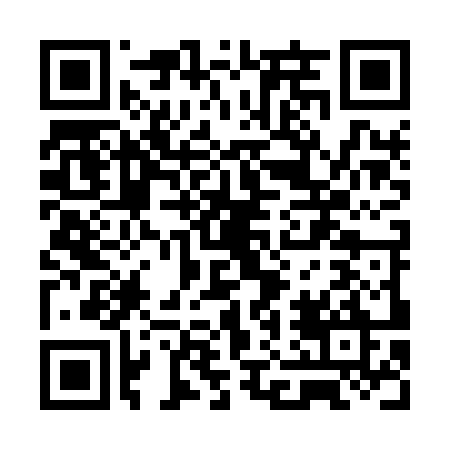 Ramadan times for Benalla, AustraliaMon 11 Mar 2024 - Wed 10 Apr 2024High Latitude Method: NonePrayer Calculation Method: Muslim World LeagueAsar Calculation Method: ShafiPrayer times provided by https://www.salahtimes.comDateDayFajrSuhurSunriseDhuhrAsrIftarMaghribIsha11Mon5:445:447:111:264:587:417:419:0312Tue5:455:457:121:264:587:397:399:0113Wed5:465:467:131:264:577:387:389:0014Thu5:475:477:141:254:567:367:368:5815Fri5:485:487:151:254:557:357:358:5616Sat5:495:497:161:254:547:337:338:5517Sun5:505:507:171:244:537:327:328:5318Mon5:515:517:171:244:527:307:308:5219Tue5:525:527:181:244:517:297:298:5020Wed5:535:537:191:244:507:277:278:4921Thu5:545:547:201:234:497:267:268:4722Fri5:555:557:211:234:487:247:248:4623Sat5:565:567:221:234:477:237:238:4424Sun5:575:577:231:224:467:227:228:4225Mon5:585:587:241:224:457:207:208:4126Tue5:585:587:241:224:447:197:198:3927Wed5:595:597:251:214:437:177:178:3828Thu6:006:007:261:214:427:167:168:3629Fri6:016:017:271:214:417:147:148:3530Sat6:026:027:281:214:407:137:138:3331Sun6:036:037:291:204:397:117:118:321Mon6:046:047:301:204:387:107:108:312Tue6:056:057:301:204:377:087:088:293Wed6:066:067:311:194:367:077:078:284Thu6:066:067:321:194:357:067:068:265Fri6:076:077:331:194:347:047:048:256Sat6:086:087:341:194:337:037:038:237Sun5:095:096:3512:183:326:016:017:228Mon5:105:106:3512:183:316:006:007:219Tue5:115:116:3612:183:305:585:587:1910Wed5:115:116:3712:173:295:575:577:18